Steps to Success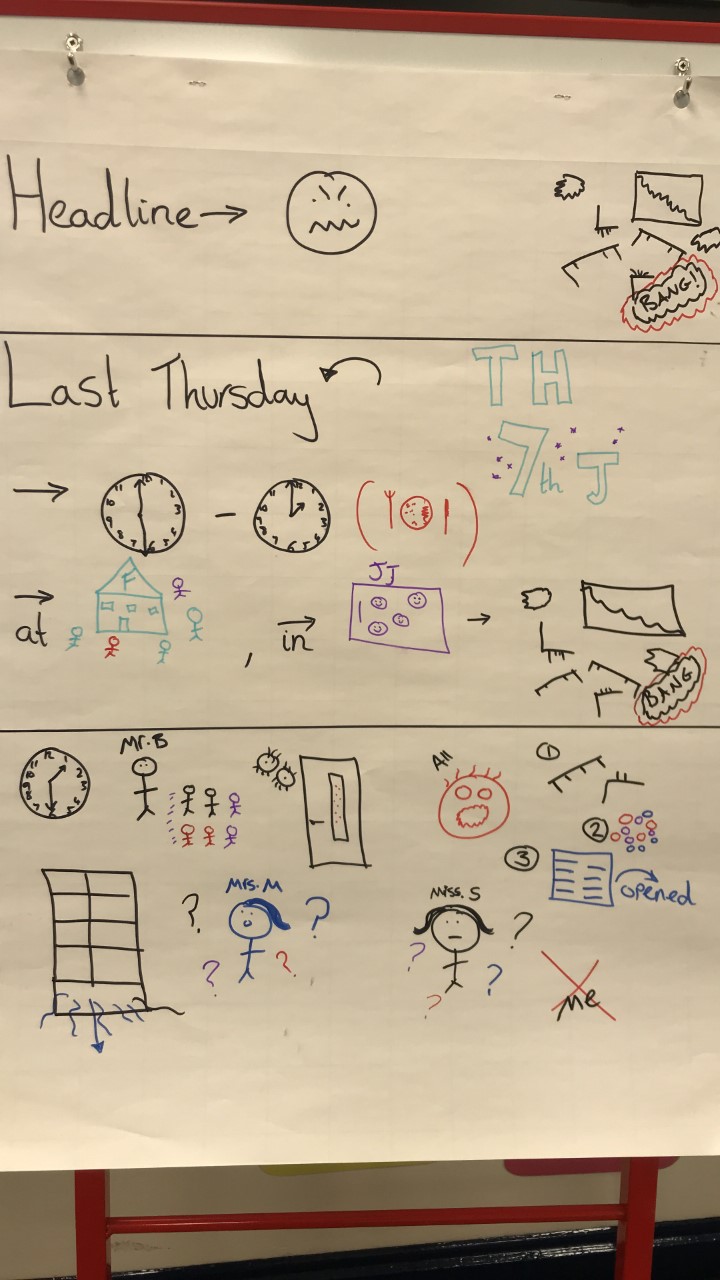 Lockdown Lockdown Lockdown Lockdown DateMonday 18th January Monday 18th January Monday 18th January Subject/sEnglishEnglishEnglishSubject/sInnovate Innovate Innovate Learning Objective.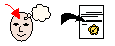 To innovate a newspaper report To innovate a newspaper report To innovate a newspaper report SA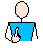 TA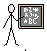 Success Criteria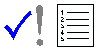 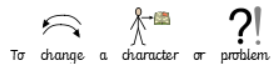 Success Criteria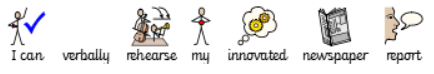 Support      Independent               Adult Support (       )              Group Work      Independent               Adult Support (       )              Group Work      Independent               Adult Support (       )              Group Work